САНКТ-ПЕТЕРБУРГСКИЙ ГОСУДАРСТВЕННЫЙ УНИВЕРСИТЕТ Отзыв на выпускную квалификационную работу на тему«Цифровизация учета и аудита» выполненнуюБи Чунгаопо Уровню образования: магистратура Направление: 38.04.01 «Экономика» Основная образовательная программа: ВМ.5632.2020 «Учет, анализ, аудит» по направлению подготовки «Экономика»1.Соответствие цели, задач и результатов исследования требованиям образовательного стандарта СПбГУ и образовательной программы в части овладения установленными компетенциями Цели, задачи и результаты данного исследования соответствуют требованиям образовательного стандарта СПбГУ и образовательной программы в части овладения установленными компетенциями. 2. Обоснованность структуры и логики исследования. Структура достаточно обоснована и логична. В главе 1 исследуется история компьтеризации, информатизации и цифровизации учета и аудита. В Главе 2 рассматривается влияние различных технологических элементов цифровизации на учет и аудит. В главе 3 проведен эмпирический анализ уровня цифровизации в китайских листинговых компаниях.3. Наличие вклада автора в результаты исследования с учетом результатов проверки ВКР на предмет наличия/отсутствия неправомерных заимствований Уровень оригинальности работы 92%, цитирование 5%.4.Новизна и практическая значимость исследования. В работе рассмотрена гипотеза усиления уровня цифровизации учета и аудита в китайских листинговых компаниях.5. Корректность использования методов исследования и анализа экономической информацииПриведенные в работе положения и выводы являются результатом собственного анализа теоретического и практического материала, представленного фундаментальными и прикладными исследованиями отечественных и зарубежных авторов. Автор приводит адекватные эмпирические примеры для демонстрации теоретических гипотез.6. Актуальность используемых информационных источниковИспользуемые информационные источники актуальны и многоязычны. 7.Соответствие предъявляемым требованиям к оформлению ВКР Работа в целом соответствует предъявляемым требованиям к оформлению ВКР, но имеет проблемы с редактированием и оформлением работы.8.Соблюдение графика выполнения ВКР  График выполнения ВКР в целом соблюдался.9.Допуск к защите и оценка работыДопущена к защите. Оценка – «хорошо» (С) при условии успешной защиты. Научный руководитель    ____________________             Гузов Ю.Н.,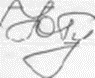 к.э.н., доцент, доцент СПбГУ. 20.05.2022 